проект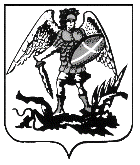 ПРАВИТЕЛЬСТВО АРХАНГЕЛЬСКОЙ ОБЛАСТИМИНИСТЕРСТВО СТРОИТЕЛЬСТВА И АРХИТЕКТУРЫ АРХАНГЕЛЬСКОЙ ОБЛАСТИП О С Т А Н О В Л Е Н И Еот _________ 2021 г. № ____-пг. АрхангельскОб утверждении генерального планагородского поселения «Коношское» Коношского муниципального района Архангельской областиВ соответствии со статьей 24 Градостроительного кодекса Российской Федерации, подпунктом 1 пункта 1 статьи 7.6.1 закона Архангельской области от 23 сентября 2004 года № 259-внеоч.-ОЗ «О реализации государственных полномочий Архангельской области в сфере правового регулирования организации и осуществления местного самоуправления», подпунктом 5 пункта 11.2, пунктом 13 Положения о министерстве строительства и архитектуры Архангельской области, утвержденного постановлением Правительства Архангельской области от 11 июня 2015 года № 214-пп, министерство строительства и архитектуры Архангельской области постановляет:Утвердить прилагаемый генеральный план городского поселения Коношское» Коношского муниципального района Архангельской области. Признать утратившими силу решение Муниципального совета муниципального образования «Коношское» от 15 мая 2014 года № 55 «Об утверждении генерального плана муниципального образования «Коношское»;Разместить генеральный план городского поселения «Коношское» Коношского  муниципального района Архангельской области, утвержденный настоящим постановлением, материалы по обоснованию генерального плана городского поселения «Коношское» Коношского  муниципального района Архангельской области в текстовой форме и в виде карт в федеральной государственной информационной системе территориального планирования, на официальном сайте Правительства Архангельской области и на официальном сайте органа местного самоуправления городского поселения «Коношское» Коношского  муниципального района в сети «Интернет», а также в средствах массовой информации по решению органа местного самоуправления городского поселения «Коношское» Коношского  муниципального района.Настоящее постановление вступает в силу через 10 дней со дня его официального опубликования. Министр строительства 
и архитектуры Архангельской областиВ.Г. Полежаев